وزارة التعليم العالي والبـحث العلمي
جامعة القادسية/كلية الفنون الجميلةقسم الفنون المسرحيةو صف المقررللعام الدراسي 2021-2022اسم القسم : الفنون المسرحيةتاريخ ملئ الملف: 1/9/2021  اسم رئيس القسم                                                     اسم مقرر القسم          م. د مهند ابراهيم العميدي                                    م. د اسماعيل حسن عبيد                  التوقيع                                                             التوقيع  نموذج وصف المقرريوفر وصف المقرر هذا إيجازاً مقتضياً لأهم خصائص المقرر ومخرجات التعلم المتوقعة من الطالب تحقيقها مبرهناً عما إذا كان قد حقق الاستفادة القصوى من فرص التعلم المتاحة. ولابد من الربط بينها وبين وصف البرنامج.جامعة القادسية/ كلية الفنون الجميلةجامعة القادسية/ كلية الفنون الجميلةجامعة القادسية/ كلية الفنون الجميلة1. المؤسسة التعليمية1. المؤسسة التعليمية1. المؤسسة التعليمية1. المؤسسة التعليميةقسم الفنون المسرحية/ الاخراجقسم الفنون المسرحية/ الاخراجقسم الفنون المسرحية/ الاخراج2. القسم الجامعي/المركز2. القسم الجامعي/المركز2. القسم الجامعي/المركز2. القسم الجامعي/المركزالبكالوريوسالبكالوريوسالبكالوريوس3. اسم البرنامج الاكاديمي3. اسم البرنامج الاكاديمي3. اسم البرنامج الاكاديمي3. اسم البرنامج الاكاديميمبادئ تقنيات المسرحمبادئ تقنيات المسرحمبادئ تقنيات المسرح4. اسم/ رمز المقرر4. اسم/ رمز المقرر4. اسم/ رمز المقرر4. اسم/ رمز المقرردوام حضوري  دوام حضوري  دوام حضوري  	5.اشكال الحضور المتاحة	5.اشكال الحضور المتاحة	5.اشكال الحضور المتاحة	5.اشكال الحضور المتاحةنظام السنوي نظام السنوي نظام السنوي 6. النظام الدراسي6. النظام الدراسي6. النظام الدراسي6. النظام الدراسي	30 اسبوعX	1س نظري+2 عملي  	30 اسبوعX	1س نظري+2 عملي  	30 اسبوعX	1س نظري+2 عملي  7. عدد الساعات الدراسية/الكلي7. عدد الساعات الدراسية/الكلي7. عدد الساعات الدراسية/الكلي7. عدد الساعات الدراسية/الكلي1/9/20211/9/20211/9/20218. تاريخ اعداد هذا الوصف8. تاريخ اعداد هذا الوصف8. تاريخ اعداد هذا الوصف8. تاريخ اعداد هذا الوصف9. اهداف المقررا- اكتساب الطالب مهارات بالتقنيات المسرحية (ديكور. ازياء, اضاءة, مكياج, موسيقى ومؤثرات صوتية).ب - اعداد كوادر كفؤة من الطلبة في مجال التقنيات المسرحية واليات الانتاجج- تنمية مهارات الطلبة في التقنيات المسرحية عمليا ونظرياد- تمكين الطلبة من اعداد وتنفيذ تصاميم التقنيات المسرحية وفقاً لانتمائها ومدرستها وتاريخها ومعمارية العرض. هـ - اعداد الطلبة ومساعدتهم ليتمكنوا من استثمار المخيلة  في انتاج وتصميم تقنيات العروض الناجحة بما يتلاءم مع المعطيات المتوفرة. و- رفد البلد بطاقات واعية ومثقفة وفاهمة لمجريات التغيرات والاختلافات المتسارعة بما يتعلق بكافة تقنيات المستخدمة في العروض المسرحية.9. اهداف المقررا- اكتساب الطالب مهارات بالتقنيات المسرحية (ديكور. ازياء, اضاءة, مكياج, موسيقى ومؤثرات صوتية).ب - اعداد كوادر كفؤة من الطلبة في مجال التقنيات المسرحية واليات الانتاجج- تنمية مهارات الطلبة في التقنيات المسرحية عمليا ونظرياد- تمكين الطلبة من اعداد وتنفيذ تصاميم التقنيات المسرحية وفقاً لانتمائها ومدرستها وتاريخها ومعمارية العرض. هـ - اعداد الطلبة ومساعدتهم ليتمكنوا من استثمار المخيلة  في انتاج وتصميم تقنيات العروض الناجحة بما يتلاءم مع المعطيات المتوفرة. و- رفد البلد بطاقات واعية ومثقفة وفاهمة لمجريات التغيرات والاختلافات المتسارعة بما يتعلق بكافة تقنيات المستخدمة في العروض المسرحية.9. اهداف المقررا- اكتساب الطالب مهارات بالتقنيات المسرحية (ديكور. ازياء, اضاءة, مكياج, موسيقى ومؤثرات صوتية).ب - اعداد كوادر كفؤة من الطلبة في مجال التقنيات المسرحية واليات الانتاجج- تنمية مهارات الطلبة في التقنيات المسرحية عمليا ونظرياد- تمكين الطلبة من اعداد وتنفيذ تصاميم التقنيات المسرحية وفقاً لانتمائها ومدرستها وتاريخها ومعمارية العرض. هـ - اعداد الطلبة ومساعدتهم ليتمكنوا من استثمار المخيلة  في انتاج وتصميم تقنيات العروض الناجحة بما يتلاءم مع المعطيات المتوفرة. و- رفد البلد بطاقات واعية ومثقفة وفاهمة لمجريات التغيرات والاختلافات المتسارعة بما يتعلق بكافة تقنيات المستخدمة في العروض المسرحية.9. اهداف المقررا- اكتساب الطالب مهارات بالتقنيات المسرحية (ديكور. ازياء, اضاءة, مكياج, موسيقى ومؤثرات صوتية).ب - اعداد كوادر كفؤة من الطلبة في مجال التقنيات المسرحية واليات الانتاجج- تنمية مهارات الطلبة في التقنيات المسرحية عمليا ونظرياد- تمكين الطلبة من اعداد وتنفيذ تصاميم التقنيات المسرحية وفقاً لانتمائها ومدرستها وتاريخها ومعمارية العرض. هـ - اعداد الطلبة ومساعدتهم ليتمكنوا من استثمار المخيلة  في انتاج وتصميم تقنيات العروض الناجحة بما يتلاءم مع المعطيات المتوفرة. و- رفد البلد بطاقات واعية ومثقفة وفاهمة لمجريات التغيرات والاختلافات المتسارعة بما يتعلق بكافة تقنيات المستخدمة في العروض المسرحية.9. اهداف المقررا- اكتساب الطالب مهارات بالتقنيات المسرحية (ديكور. ازياء, اضاءة, مكياج, موسيقى ومؤثرات صوتية).ب - اعداد كوادر كفؤة من الطلبة في مجال التقنيات المسرحية واليات الانتاجج- تنمية مهارات الطلبة في التقنيات المسرحية عمليا ونظرياد- تمكين الطلبة من اعداد وتنفيذ تصاميم التقنيات المسرحية وفقاً لانتمائها ومدرستها وتاريخها ومعمارية العرض. هـ - اعداد الطلبة ومساعدتهم ليتمكنوا من استثمار المخيلة  في انتاج وتصميم تقنيات العروض الناجحة بما يتلاءم مع المعطيات المتوفرة. و- رفد البلد بطاقات واعية ومثقفة وفاهمة لمجريات التغيرات والاختلافات المتسارعة بما يتعلق بكافة تقنيات المستخدمة في العروض المسرحية.9. اهداف المقررا- اكتساب الطالب مهارات بالتقنيات المسرحية (ديكور. ازياء, اضاءة, مكياج, موسيقى ومؤثرات صوتية).ب - اعداد كوادر كفؤة من الطلبة في مجال التقنيات المسرحية واليات الانتاجج- تنمية مهارات الطلبة في التقنيات المسرحية عمليا ونظرياد- تمكين الطلبة من اعداد وتنفيذ تصاميم التقنيات المسرحية وفقاً لانتمائها ومدرستها وتاريخها ومعمارية العرض. هـ - اعداد الطلبة ومساعدتهم ليتمكنوا من استثمار المخيلة  في انتاج وتصميم تقنيات العروض الناجحة بما يتلاءم مع المعطيات المتوفرة. و- رفد البلد بطاقات واعية ومثقفة وفاهمة لمجريات التغيرات والاختلافات المتسارعة بما يتعلق بكافة تقنيات المستخدمة في العروض المسرحية.9. اهداف المقررا- اكتساب الطالب مهارات بالتقنيات المسرحية (ديكور. ازياء, اضاءة, مكياج, موسيقى ومؤثرات صوتية).ب - اعداد كوادر كفؤة من الطلبة في مجال التقنيات المسرحية واليات الانتاجج- تنمية مهارات الطلبة في التقنيات المسرحية عمليا ونظرياد- تمكين الطلبة من اعداد وتنفيذ تصاميم التقنيات المسرحية وفقاً لانتمائها ومدرستها وتاريخها ومعمارية العرض. هـ - اعداد الطلبة ومساعدتهم ليتمكنوا من استثمار المخيلة  في انتاج وتصميم تقنيات العروض الناجحة بما يتلاءم مع المعطيات المتوفرة. و- رفد البلد بطاقات واعية ومثقفة وفاهمة لمجريات التغيرات والاختلافات المتسارعة بما يتعلق بكافة تقنيات المستخدمة في العروض المسرحية.10- مخرجات المقرر وطرائق التعليم والتعلم والتقييم اولاً- الاهداف المعرفية:- 1- التذكر     : ان يعرف الطالب ما المقصود بالتقنيات المسرحية.2- الفهم      : ان يصنف الطالب العلاقة بين المنتج وعناصر العرض المسرحي 3– التطبيق : أن يطبق الطالب الماكيتات المصغرة لمسارح مختلفةَ وبشكل عملي4- التحليل   : ان يحلل التقنيات المستخدمة في العروض المسرحية حسب مذاهبها وشكلها والنمط التي تنتمي اليه. 5- التركيب  : ان يكتسب الطلبة مهارة التفكير التحليلي والتنظيمي والنقدي 6- التقويم    : أن يتمكن الطلبة من أدراك العلاقة الجمالية بين عناصر العرض المسرحي.ثانياً- الاهداف المهارية الخاصة 1 – تنمية وتطوير قدرة الطلبة على اعداد نماذج لتصاميم مختلفة(ماكيت).2 – تنمية وتطوير قدرات الطلبة الذهنية (المخيلة والابتكار وايجاد البدائل)3 – تنمية مهارة تحمل المسؤولية ومواجهة تحديات العمل. 4- أن يكتسب الطالب امكانية ومهارة مناقشة ما يطرحه الاستاذ من تعليمات     ثالثاَ- الاهداف الوجدانية والقيمية:-1- تقبل الطلبة التعاطي مع الخبرات الفنية في التقنيات المسرحية.2-الاستجابة وجدانياً للمؤثرات السمعية والبصرية وكل ما يتعلق بالعرض المسرحي. 3- المشاركة في اعداد نموذج التصميم (الماكيت) بثقة ومسؤولية.4- الاحساس بقيمة العمل الجماعي والمشاركة مع الطلبة في تصميم تقنيات المسرح وفقا لمتطلبات الدرس.رابعاً- طرائق التعليم والتعلم 	طريقة المحاضرة الالقائية 	طريقة المناقشة	طريقة العصف الذهني	طريقة المحادثة	التعليم الالكترونيخامساً- طرائق التقييم	Exam-1	Feed Bake  (التغذية الراجعة)- 2	Qwise- 311- بنية المقرر10- مخرجات المقرر وطرائق التعليم والتعلم والتقييم اولاً- الاهداف المعرفية:- 1- التذكر     : ان يعرف الطالب ما المقصود بالتقنيات المسرحية.2- الفهم      : ان يصنف الطالب العلاقة بين المنتج وعناصر العرض المسرحي 3– التطبيق : أن يطبق الطالب الماكيتات المصغرة لمسارح مختلفةَ وبشكل عملي4- التحليل   : ان يحلل التقنيات المستخدمة في العروض المسرحية حسب مذاهبها وشكلها والنمط التي تنتمي اليه. 5- التركيب  : ان يكتسب الطلبة مهارة التفكير التحليلي والتنظيمي والنقدي 6- التقويم    : أن يتمكن الطلبة من أدراك العلاقة الجمالية بين عناصر العرض المسرحي.ثانياً- الاهداف المهارية الخاصة 1 – تنمية وتطوير قدرة الطلبة على اعداد نماذج لتصاميم مختلفة(ماكيت).2 – تنمية وتطوير قدرات الطلبة الذهنية (المخيلة والابتكار وايجاد البدائل)3 – تنمية مهارة تحمل المسؤولية ومواجهة تحديات العمل. 4- أن يكتسب الطالب امكانية ومهارة مناقشة ما يطرحه الاستاذ من تعليمات     ثالثاَ- الاهداف الوجدانية والقيمية:-1- تقبل الطلبة التعاطي مع الخبرات الفنية في التقنيات المسرحية.2-الاستجابة وجدانياً للمؤثرات السمعية والبصرية وكل ما يتعلق بالعرض المسرحي. 3- المشاركة في اعداد نموذج التصميم (الماكيت) بثقة ومسؤولية.4- الاحساس بقيمة العمل الجماعي والمشاركة مع الطلبة في تصميم تقنيات المسرح وفقا لمتطلبات الدرس.رابعاً- طرائق التعليم والتعلم 	طريقة المحاضرة الالقائية 	طريقة المناقشة	طريقة العصف الذهني	طريقة المحادثة	التعليم الالكترونيخامساً- طرائق التقييم	Exam-1	Feed Bake  (التغذية الراجعة)- 2	Qwise- 311- بنية المقرر10- مخرجات المقرر وطرائق التعليم والتعلم والتقييم اولاً- الاهداف المعرفية:- 1- التذكر     : ان يعرف الطالب ما المقصود بالتقنيات المسرحية.2- الفهم      : ان يصنف الطالب العلاقة بين المنتج وعناصر العرض المسرحي 3– التطبيق : أن يطبق الطالب الماكيتات المصغرة لمسارح مختلفةَ وبشكل عملي4- التحليل   : ان يحلل التقنيات المستخدمة في العروض المسرحية حسب مذاهبها وشكلها والنمط التي تنتمي اليه. 5- التركيب  : ان يكتسب الطلبة مهارة التفكير التحليلي والتنظيمي والنقدي 6- التقويم    : أن يتمكن الطلبة من أدراك العلاقة الجمالية بين عناصر العرض المسرحي.ثانياً- الاهداف المهارية الخاصة 1 – تنمية وتطوير قدرة الطلبة على اعداد نماذج لتصاميم مختلفة(ماكيت).2 – تنمية وتطوير قدرات الطلبة الذهنية (المخيلة والابتكار وايجاد البدائل)3 – تنمية مهارة تحمل المسؤولية ومواجهة تحديات العمل. 4- أن يكتسب الطالب امكانية ومهارة مناقشة ما يطرحه الاستاذ من تعليمات     ثالثاَ- الاهداف الوجدانية والقيمية:-1- تقبل الطلبة التعاطي مع الخبرات الفنية في التقنيات المسرحية.2-الاستجابة وجدانياً للمؤثرات السمعية والبصرية وكل ما يتعلق بالعرض المسرحي. 3- المشاركة في اعداد نموذج التصميم (الماكيت) بثقة ومسؤولية.4- الاحساس بقيمة العمل الجماعي والمشاركة مع الطلبة في تصميم تقنيات المسرح وفقا لمتطلبات الدرس.رابعاً- طرائق التعليم والتعلم 	طريقة المحاضرة الالقائية 	طريقة المناقشة	طريقة العصف الذهني	طريقة المحادثة	التعليم الالكترونيخامساً- طرائق التقييم	Exam-1	Feed Bake  (التغذية الراجعة)- 2	Qwise- 311- بنية المقرر10- مخرجات المقرر وطرائق التعليم والتعلم والتقييم اولاً- الاهداف المعرفية:- 1- التذكر     : ان يعرف الطالب ما المقصود بالتقنيات المسرحية.2- الفهم      : ان يصنف الطالب العلاقة بين المنتج وعناصر العرض المسرحي 3– التطبيق : أن يطبق الطالب الماكيتات المصغرة لمسارح مختلفةَ وبشكل عملي4- التحليل   : ان يحلل التقنيات المستخدمة في العروض المسرحية حسب مذاهبها وشكلها والنمط التي تنتمي اليه. 5- التركيب  : ان يكتسب الطلبة مهارة التفكير التحليلي والتنظيمي والنقدي 6- التقويم    : أن يتمكن الطلبة من أدراك العلاقة الجمالية بين عناصر العرض المسرحي.ثانياً- الاهداف المهارية الخاصة 1 – تنمية وتطوير قدرة الطلبة على اعداد نماذج لتصاميم مختلفة(ماكيت).2 – تنمية وتطوير قدرات الطلبة الذهنية (المخيلة والابتكار وايجاد البدائل)3 – تنمية مهارة تحمل المسؤولية ومواجهة تحديات العمل. 4- أن يكتسب الطالب امكانية ومهارة مناقشة ما يطرحه الاستاذ من تعليمات     ثالثاَ- الاهداف الوجدانية والقيمية:-1- تقبل الطلبة التعاطي مع الخبرات الفنية في التقنيات المسرحية.2-الاستجابة وجدانياً للمؤثرات السمعية والبصرية وكل ما يتعلق بالعرض المسرحي. 3- المشاركة في اعداد نموذج التصميم (الماكيت) بثقة ومسؤولية.4- الاحساس بقيمة العمل الجماعي والمشاركة مع الطلبة في تصميم تقنيات المسرح وفقا لمتطلبات الدرس.رابعاً- طرائق التعليم والتعلم 	طريقة المحاضرة الالقائية 	طريقة المناقشة	طريقة العصف الذهني	طريقة المحادثة	التعليم الالكترونيخامساً- طرائق التقييم	Exam-1	Feed Bake  (التغذية الراجعة)- 2	Qwise- 311- بنية المقرر10- مخرجات المقرر وطرائق التعليم والتعلم والتقييم اولاً- الاهداف المعرفية:- 1- التذكر     : ان يعرف الطالب ما المقصود بالتقنيات المسرحية.2- الفهم      : ان يصنف الطالب العلاقة بين المنتج وعناصر العرض المسرحي 3– التطبيق : أن يطبق الطالب الماكيتات المصغرة لمسارح مختلفةَ وبشكل عملي4- التحليل   : ان يحلل التقنيات المستخدمة في العروض المسرحية حسب مذاهبها وشكلها والنمط التي تنتمي اليه. 5- التركيب  : ان يكتسب الطلبة مهارة التفكير التحليلي والتنظيمي والنقدي 6- التقويم    : أن يتمكن الطلبة من أدراك العلاقة الجمالية بين عناصر العرض المسرحي.ثانياً- الاهداف المهارية الخاصة 1 – تنمية وتطوير قدرة الطلبة على اعداد نماذج لتصاميم مختلفة(ماكيت).2 – تنمية وتطوير قدرات الطلبة الذهنية (المخيلة والابتكار وايجاد البدائل)3 – تنمية مهارة تحمل المسؤولية ومواجهة تحديات العمل. 4- أن يكتسب الطالب امكانية ومهارة مناقشة ما يطرحه الاستاذ من تعليمات     ثالثاَ- الاهداف الوجدانية والقيمية:-1- تقبل الطلبة التعاطي مع الخبرات الفنية في التقنيات المسرحية.2-الاستجابة وجدانياً للمؤثرات السمعية والبصرية وكل ما يتعلق بالعرض المسرحي. 3- المشاركة في اعداد نموذج التصميم (الماكيت) بثقة ومسؤولية.4- الاحساس بقيمة العمل الجماعي والمشاركة مع الطلبة في تصميم تقنيات المسرح وفقا لمتطلبات الدرس.رابعاً- طرائق التعليم والتعلم 	طريقة المحاضرة الالقائية 	طريقة المناقشة	طريقة العصف الذهني	طريقة المحادثة	التعليم الالكترونيخامساً- طرائق التقييم	Exam-1	Feed Bake  (التغذية الراجعة)- 2	Qwise- 311- بنية المقرر10- مخرجات المقرر وطرائق التعليم والتعلم والتقييم اولاً- الاهداف المعرفية:- 1- التذكر     : ان يعرف الطالب ما المقصود بالتقنيات المسرحية.2- الفهم      : ان يصنف الطالب العلاقة بين المنتج وعناصر العرض المسرحي 3– التطبيق : أن يطبق الطالب الماكيتات المصغرة لمسارح مختلفةَ وبشكل عملي4- التحليل   : ان يحلل التقنيات المستخدمة في العروض المسرحية حسب مذاهبها وشكلها والنمط التي تنتمي اليه. 5- التركيب  : ان يكتسب الطلبة مهارة التفكير التحليلي والتنظيمي والنقدي 6- التقويم    : أن يتمكن الطلبة من أدراك العلاقة الجمالية بين عناصر العرض المسرحي.ثانياً- الاهداف المهارية الخاصة 1 – تنمية وتطوير قدرة الطلبة على اعداد نماذج لتصاميم مختلفة(ماكيت).2 – تنمية وتطوير قدرات الطلبة الذهنية (المخيلة والابتكار وايجاد البدائل)3 – تنمية مهارة تحمل المسؤولية ومواجهة تحديات العمل. 4- أن يكتسب الطالب امكانية ومهارة مناقشة ما يطرحه الاستاذ من تعليمات     ثالثاَ- الاهداف الوجدانية والقيمية:-1- تقبل الطلبة التعاطي مع الخبرات الفنية في التقنيات المسرحية.2-الاستجابة وجدانياً للمؤثرات السمعية والبصرية وكل ما يتعلق بالعرض المسرحي. 3- المشاركة في اعداد نموذج التصميم (الماكيت) بثقة ومسؤولية.4- الاحساس بقيمة العمل الجماعي والمشاركة مع الطلبة في تصميم تقنيات المسرح وفقا لمتطلبات الدرس.رابعاً- طرائق التعليم والتعلم 	طريقة المحاضرة الالقائية 	طريقة المناقشة	طريقة العصف الذهني	طريقة المحادثة	التعليم الالكترونيخامساً- طرائق التقييم	Exam-1	Feed Bake  (التغذية الراجعة)- 2	Qwise- 311- بنية المقرر10- مخرجات المقرر وطرائق التعليم والتعلم والتقييم اولاً- الاهداف المعرفية:- 1- التذكر     : ان يعرف الطالب ما المقصود بالتقنيات المسرحية.2- الفهم      : ان يصنف الطالب العلاقة بين المنتج وعناصر العرض المسرحي 3– التطبيق : أن يطبق الطالب الماكيتات المصغرة لمسارح مختلفةَ وبشكل عملي4- التحليل   : ان يحلل التقنيات المستخدمة في العروض المسرحية حسب مذاهبها وشكلها والنمط التي تنتمي اليه. 5- التركيب  : ان يكتسب الطلبة مهارة التفكير التحليلي والتنظيمي والنقدي 6- التقويم    : أن يتمكن الطلبة من أدراك العلاقة الجمالية بين عناصر العرض المسرحي.ثانياً- الاهداف المهارية الخاصة 1 – تنمية وتطوير قدرة الطلبة على اعداد نماذج لتصاميم مختلفة(ماكيت).2 – تنمية وتطوير قدرات الطلبة الذهنية (المخيلة والابتكار وايجاد البدائل)3 – تنمية مهارة تحمل المسؤولية ومواجهة تحديات العمل. 4- أن يكتسب الطالب امكانية ومهارة مناقشة ما يطرحه الاستاذ من تعليمات     ثالثاَ- الاهداف الوجدانية والقيمية:-1- تقبل الطلبة التعاطي مع الخبرات الفنية في التقنيات المسرحية.2-الاستجابة وجدانياً للمؤثرات السمعية والبصرية وكل ما يتعلق بالعرض المسرحي. 3- المشاركة في اعداد نموذج التصميم (الماكيت) بثقة ومسؤولية.4- الاحساس بقيمة العمل الجماعي والمشاركة مع الطلبة في تصميم تقنيات المسرح وفقا لمتطلبات الدرس.رابعاً- طرائق التعليم والتعلم 	طريقة المحاضرة الالقائية 	طريقة المناقشة	طريقة العصف الذهني	طريقة المحادثة	التعليم الالكترونيخامساً- طرائق التقييم	Exam-1	Feed Bake  (التغذية الراجعة)- 2	Qwise- 311- بنية المقررطريقة التقييمطريقة التعلماسم الوحدة/المساق او الموضوعاسم الوحدة/المساق او الموضوعمخرجات التعلم المطلوبةالساعاتالاسبوعاثارة الاسئلةتعليم مدمجعرض ومناقشةعرض ومناقشة	نبذة تاريخية عن الديكور المسرحي31اثارة الاسئلة=الديكور المسرحيالديكور المسرحيتعريف الطلبة بمراحل تطور المسارح وانواعها32 تغذية راجعة المناقشةاهمية الديكور المسرحياهمية الديكور المسرحيتعرف الطلبة مهام الديكور المسرحي33تغذية راجعةQwise محاضرة ومناقشة  تصميم الديكور المسرحي تصميم الديكور المسرحي ان يفهم الطلبة اهداف مصمم الديكور34اثارة الاسئلةمحاضرة  ومناقشة وظائف الديكور المسرحيوظائف الديكور المسرحيان يعرف الطلبة علاقة الديكور بعناصر العرض الاخرى35اختبار شهريالامتحان الاولالامتحان الاول36اثارة الاسئلةمحاضرة الاضاءة المسرحية الاضاءة المسرحية تقديم نبذة تاريخية عن الاضاءة المسرحية 37اثارة الاسئلة محاضرة + عرض فديوي اجهزة الاضاءة المسرحيةاجهزة الاضاءة المسرحيةان يعرف الطالب انواع الاجهزة المستخدمة38اثارة الاسئلةمحاضرة ومناقشةتصميم الاضاءة المسرحيةتصميم الاضاءة المسرحيةفهم الطلبة لخطة الاضاءة المسرحية 39Qwiseاثارة اسئلةالالقاء والمناقشةاهمية الاضاءة في العرض المسرحياهمية الاضاءة في العرض المسرحيتعرف على المهام الاساسية للإضاءة المسرحية 310اثارة الاسئلةتعليم مدمجالقيمة اللونية للضوءالقيمة اللونية للضوءان يعرف الطلبة مزج الالوان الضوئية311اثارة الاسئلةعرض  فديوي ومناقشةخصائص الضوء خصائص الضوء ان يعرف الطلبة التحكم بالضوء من خلال ( الكمية, اللون, التوزيع)312اختبار فصلي امتحـــــــــــــانامتحـــــــــــــان313تقاريرمحاضرةالزي المسرحيالزي المسرحينبذة عن تاريخ الازياء المسرحية314اثارة الاسئلة محاضرة ومناقشة العوامل المؤثرة في الزي المسرحيةالعوامل المؤثرة في الزي المسرحيةان يعرف الطلبة أثر الصنف, والاشباع, والشكل على مظهر الزي 315تغذية راجعةمناقشةاستخدامات الزي المسرحياستخدامات الزي المسرحياغراض الزي المسرحي 316واثارة الاسئلةاختبار عمليمناقشة وتطبيق عملي نماذج ازياء مسرحية مختلفةعناصر بناء الزي المسرحيعناصر بناء الزي المسرحيتعريف الطلبة اهمية (الخط, اللون, الشكل, ملمس الخامة, الطراز) في الزي المسرحي317اثارة اسئلةQwiseمحاضرة + عرض تقديمي توظيف الازياء المسرحيةتوظيف الازياء المسرحيةان يفهم الطلبة الوظائف الجمالية والدرامية والفكرية للزي في العرض المسرحي 318اثارة الاسئلة محاضرة ومناقشة علاقة الزي بالشخصية الممثلة علاقة الزي بالشخصية الممثلة ان يفهم الطلبة اثر الزي على الشخصية 319اختبار شهري الامتحـــــان الثالثالامتحـــــان الثالث320اثارة الاسئلةمحاضرة القاء ومناقشةمراحل تطور المكياج المسرحي مراحل تطور المكياج المسرحي نبذة تاريخية عن فن المكياج321اثارة الاسئلةتعليم مدمجانواع المكياجانواع المكياجان يعرف الطالب بين المكياج التجميلي والتحويلي والمركب ومكياج الشخصية322تغذية راجعة اثارة اسئلةمحاضرة ومناقشة علاقة المكياج بعناصر العرضعلاقة المكياج بعناصر العرضان يفهم الطالب علاقة المكياج بالإضاءة  والزي وبطراز المسرحية323اثارة اسئلة محاضرة الاثر النفسي والجمالي للمكياج المسرحي الاثر النفسي والجمالي للمكياج المسرحي تعريف الطالب بعلاقة المكياج بالجانب النفسي والجانب الجمالي 324اختبار عمليتطبيق عمليعمل الممثل مع التقنيات المسرحيةعمل الممثل مع التقنيات المسرحيةاثر التقنيات المسرحية على الممثل325تقاريرمحاضرة ومناقشةالموسيقى والمؤثرات الصوتيةالموسيقى والمؤثرات الصوتيةنبذة عن استخدام الموسيقة والمؤثرات الصوتية في المسرح 326تغذية راجعة اثارة الاسئلةمحاضرة ومناقشةاثر الموسيقى على الممثلاثر الموسيقى على الممثلان يفهم الطلبة اثر الموسيقى في نفسية واداء الممثل 327اعداد سكربت موسيقىتطبيق عمليالتاثير الدرامي للموسيقى والمؤثرات الموسيقيةالتاثير الدرامي للموسيقى والمؤثرات الموسيقيةان يعرف الطالب توظيف الموسيقى جماليا وفكرياً328اختبار عمليمحاضرة مناقشةعلاقة المكان بالمؤثرات الصوتيةعلاقة المكان بالمؤثرات الصوتيةان يفهم الطالب علاقة المكان بالمؤثر الصوتي 329اختبار فصلي تطبيق عمليالامتحان الرابعالامتحان الرابع33012- البنية التحتية: 12- البنية التحتية: كتاب الديكور المسرحي .. لويس ملكية1- الكتب المقررة المطلوبة	كتاب المدارس المسرحية -1  2- كتاب تصميم الزي للمسرحيات التعبيرية .. روعة بهنام3- احمد بدوى: محاضرات فى علوم المسرح ،الزقازيق ،ج الزقازيق، كلية التربيةالنوعية.4- مجلة الحياة المسرحية.5-  محسن النصار : الأزياء المسرحية وأهميتها في العرض المسرحي, الحوار المتمدن-العدد: 3460 - 2011 / 8 / 18 - 16:152- الكتب والمراجع التي يوصي بها(المجلات العلمية, المسرحيات العالمية)مدخل على علوم المسرح 2 .. عمر فرج , منى حبرك3- المراجع الرئيسية (المصادر)https://sites.google.com/site/spacifictheater/clotheshttps://gigafox.ru/ar/ovulyaciyamenstruaciya/teatralnyi-kostyum-ego-istoriya-i-osobennosti-kostyum-teatralnyi-greko-rimskii-teatralnyi-kostyum-p/4- المراجع الالكترونية, مواقع الانترنيت13- خطة تطوير المقرر الدراسي	1-الاستفادة والتطبيق العملي في هذا المقرر بشكل جدي جدا . كون مجاله التطبيقي في تطور مستمر واستخدامه بشكل واسع في المؤسسات الثقافية(قسم الدراما). بحيث ان هذه المؤسسات تقدم خبرة عملية للطلبة من خلال السفرات العلمية والاطلاع عن قرب على الكاميرات واجهزة الاضاءة والمؤثرات الصوتية وغرف التحكم وغرف التحكم والمونتاج وغيرها من الاجهزة والملحقات المسرحية. 	2-تخصص فقرة في المقرر على كيفية توظيف التكنولوجيا الحديثة في التقنيات المسرحية. متطلبات خاصة: (وتشمل على سبيل المثال ورش العمل والدوريات والمختبرات والمواقع الالكترونية) الخدمات الاجتماعية (وتشمل على سبيل المثال محاضرات الضيوف والتدريب المهني والدراسات الميدانية)توقيع تدريسي المادة: م.م احمد طالب 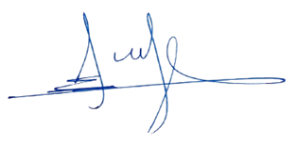 